Izvješće o provedenoj izvanučioničkoj nastaviJednodnevna nastavna ekskurzija„Putujem županijom“Razred : 3.aUčiteljica : Katica Vareševac, učiteljica u zvanju savjetnikaVrijeme ostvarenja : 07. 04. 2022.Izvanučionička nastava je planirana  u Kurikulumu izvannastavnih aktivnosti, nakon potvrde roditelja na roditeljskom sastanku, jer oni snose troškove putovanja.CILJ : Omogućiti učenicima zorno učenje u izvornoj stvarnosti te stjecanje osobnih iskustava i doživljaja. OBRAZLOŽENJE CILJAOmogućiti učenicima da sadržaje nastavnog predmeta Prirode i društva usvajaju učeći u izvornoj stvarnosti. Upoznavati prirodu i kulturu ljudi određenoga kraja. Osposobljavati učenike za kritičko mišljenje stječući znanja putem osobnih iskustava te razumijevanjem veza između prirodnog okoliša i ljudskih aktivnosti. Integrirani nastavni predmetiSAT RAZREDNIKA ISHODosr A.2.1. Razvija sliku o sebi.osr B.2.1. Opisuje i uvažava potrebe i osjećaje drugih.osr C.2.1. Razlikuje sigurne od nesigurnih situacija u zajednici i opisuje kako postupiti u rizičnim situacijama.HRVATSKI JEZIK OŠ HJ A.3.1. Učenik razgovara i govori tekstove jednostavne strukture.Razlikuje svakodnevne komunikacijske situacijeSluži se novim riječima u skladu s komunikacijskom situacijom i temom.PRIRODA I DRUŠTVO ISHODPID OŠ C.3.1. Učenik raspravlja o ulozi, utjecaju i važnosti zavičajnoga okružja u razvojuidentiteta te utjecaju pojedinca na očuvanje baštine.Objašnjava prirodnu i društvenu raznolikost, posebnost i prepoznatljivost zavičaja koristeći se različitim izvorima.GLAZBENA KULTURAISHOD OŠ GK B.3.1. Učenik sudjeluje u zajedničkoj izvedbi glazbe.Sudjeluje u zajedničkoj izvedbi glazbe, usklađuje vlastitu izvedbu s izvedbama drugih učenika te vrednuje vlastitu izvedbu, izvedbe drugih i zajedničku izvedbu.LIKOVNA KULTURA ISHODOŠ LK C.3.2. Učenik povezuje umjetničko djelo s iskustvima iz svakodnevnog života te društvenim kontekstom.Učenik navodi i opisuje konkretne primjere različitih oblika umjetničkog izražavanja, vrsta zanimanja, kulturno umjetničkih događanja, institucija i spomenika iz svog kraja s područja likovnih i vizualnih umjetnosti koje je posjetio i /ili upoznao (učitelj odabire od preporučenih sadržaja one koji su dostupni učenicima: muzej, galerija, izložba, radionica, kazalište).Tijek ekskurzije:1.Polazak ispred škole u 8 sati prema Iloku2.U 10 sati obilazak Starih podruma u Iloku, vožnja turističkim vlakićem do ladanjskog vlastelinstva Principovac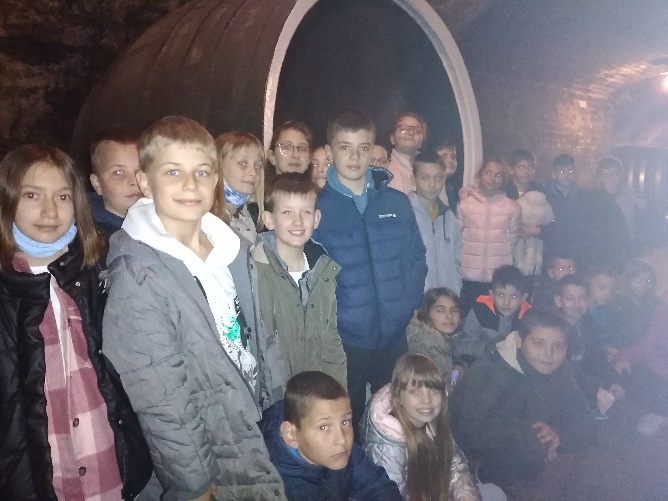 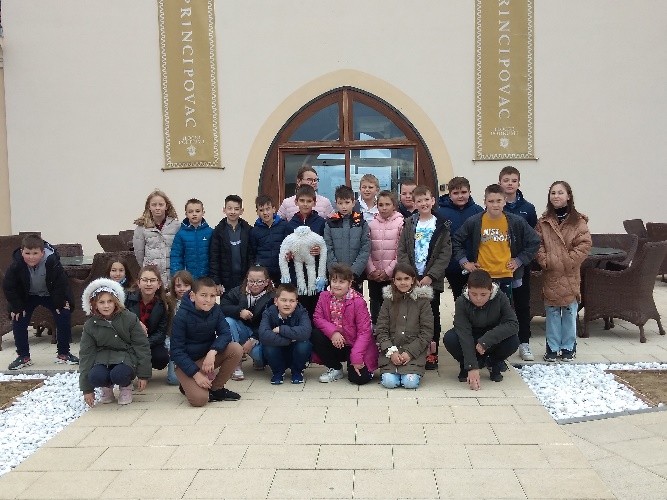 3. posjet crkvi sv. Ivana Kapistrana i dvorcu Odescalchi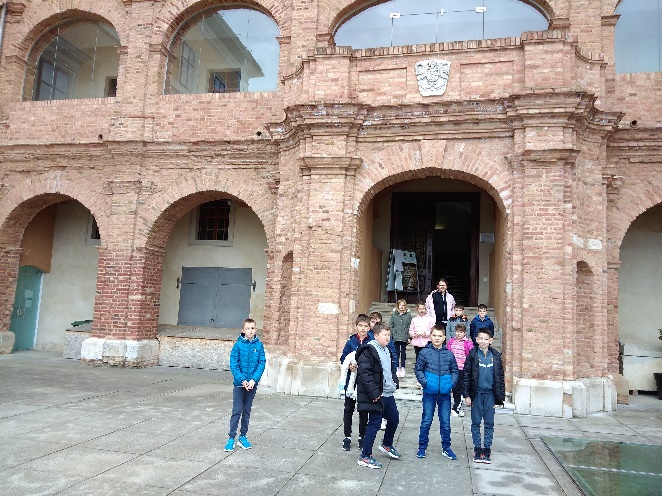 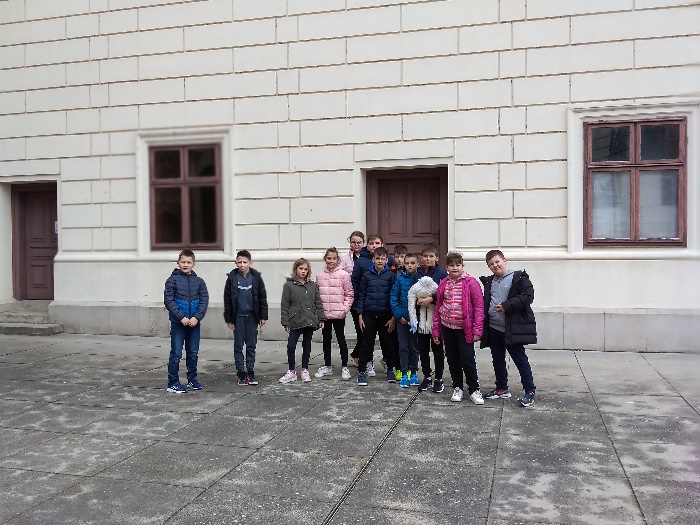 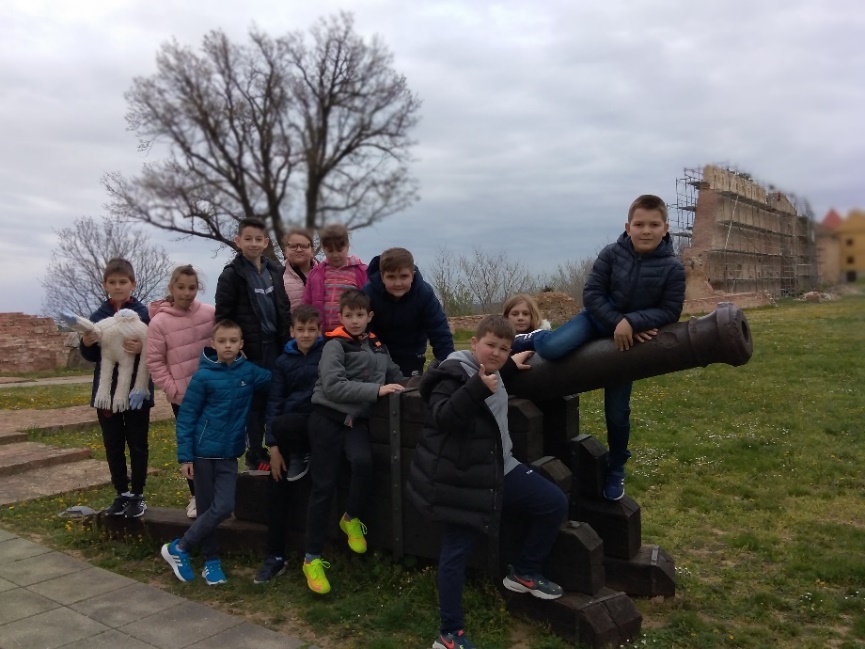 4. u 12,30 h u Muzeju vučedolske kulture upoznali su se sa životom i radom Vučedolaca , a u radionici tetovaže ukrašavali su ruke kao što su radili i davni nam predci.    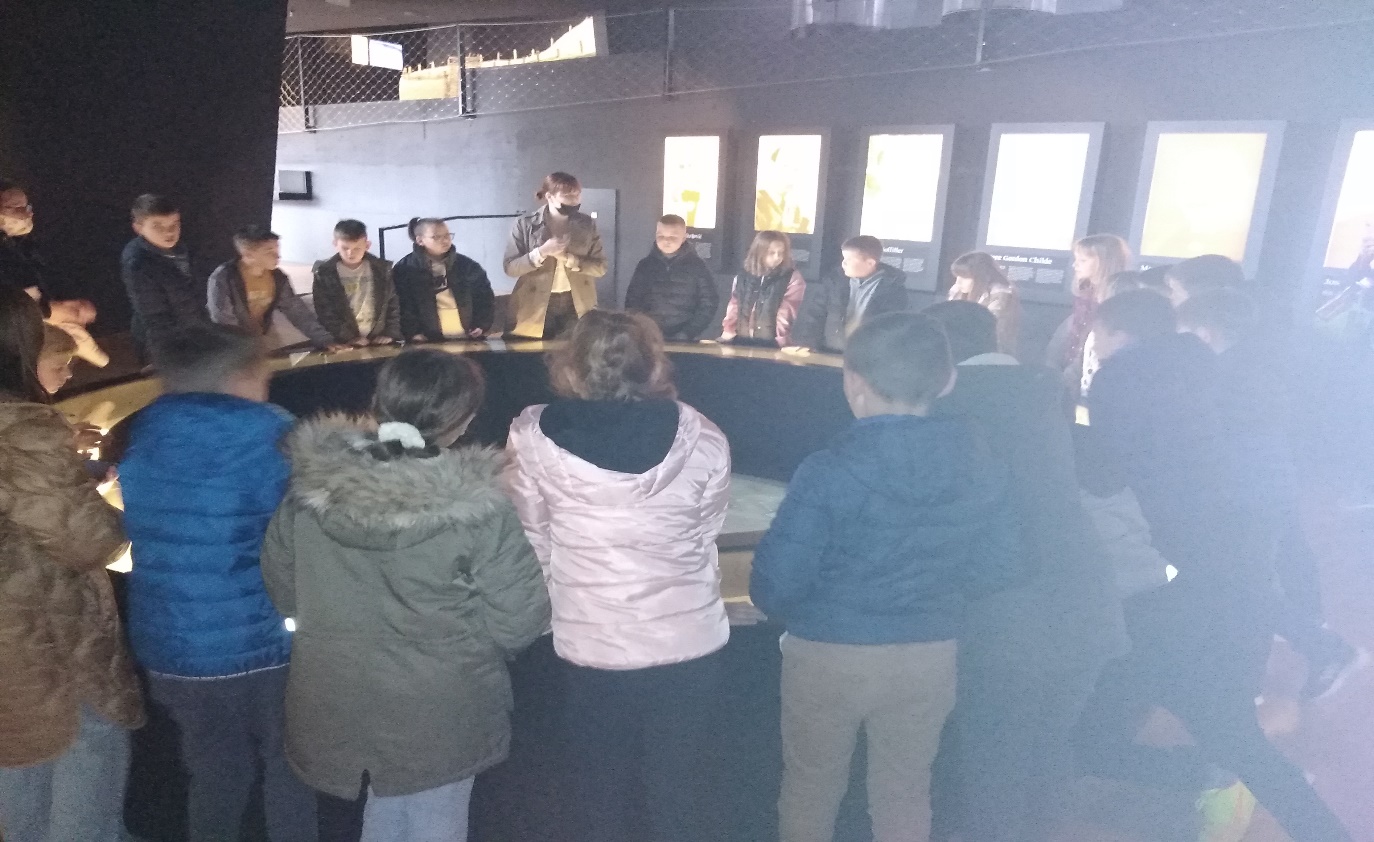 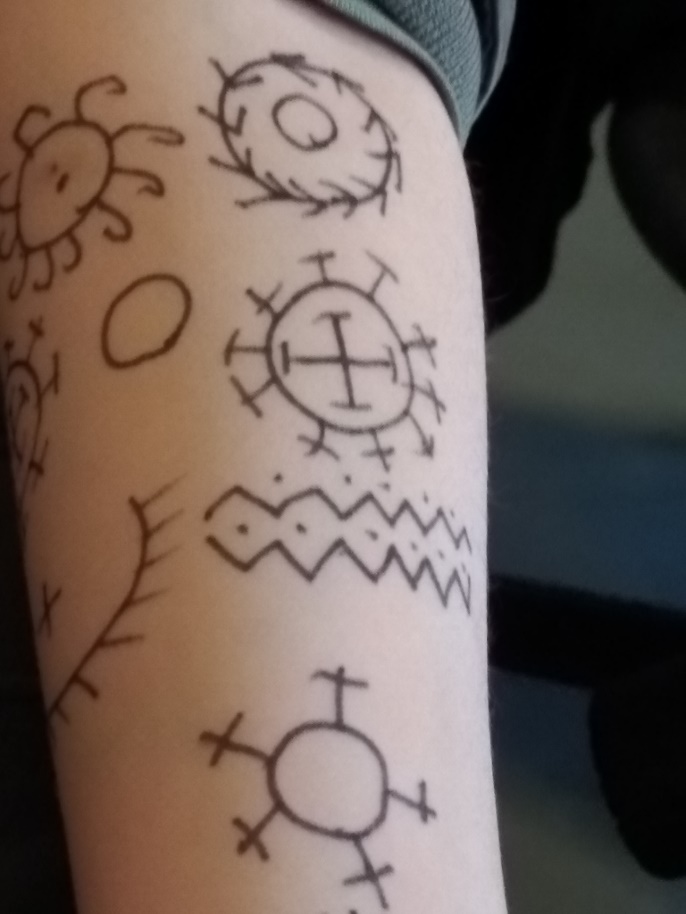 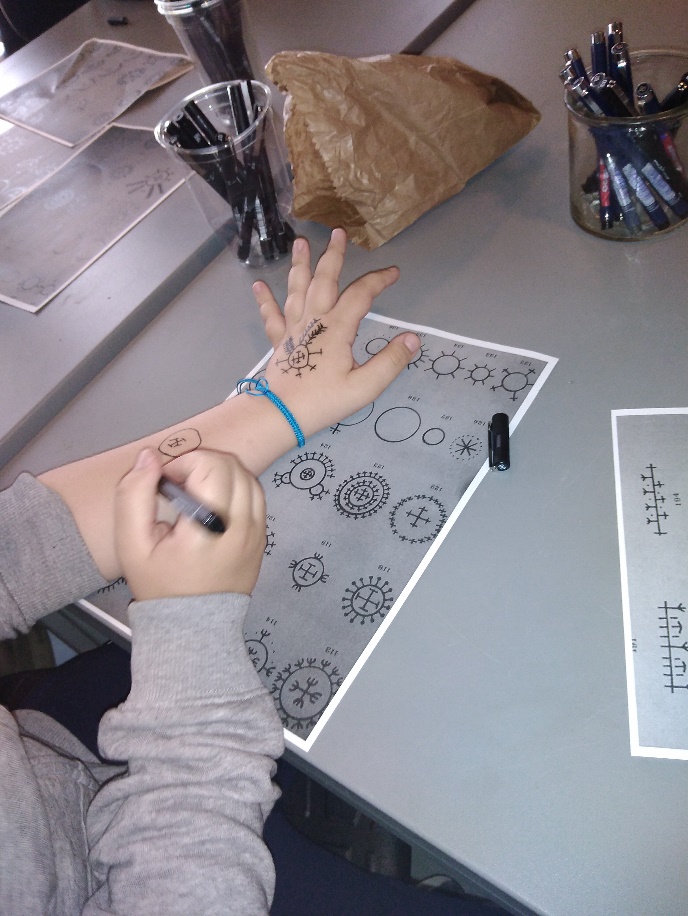 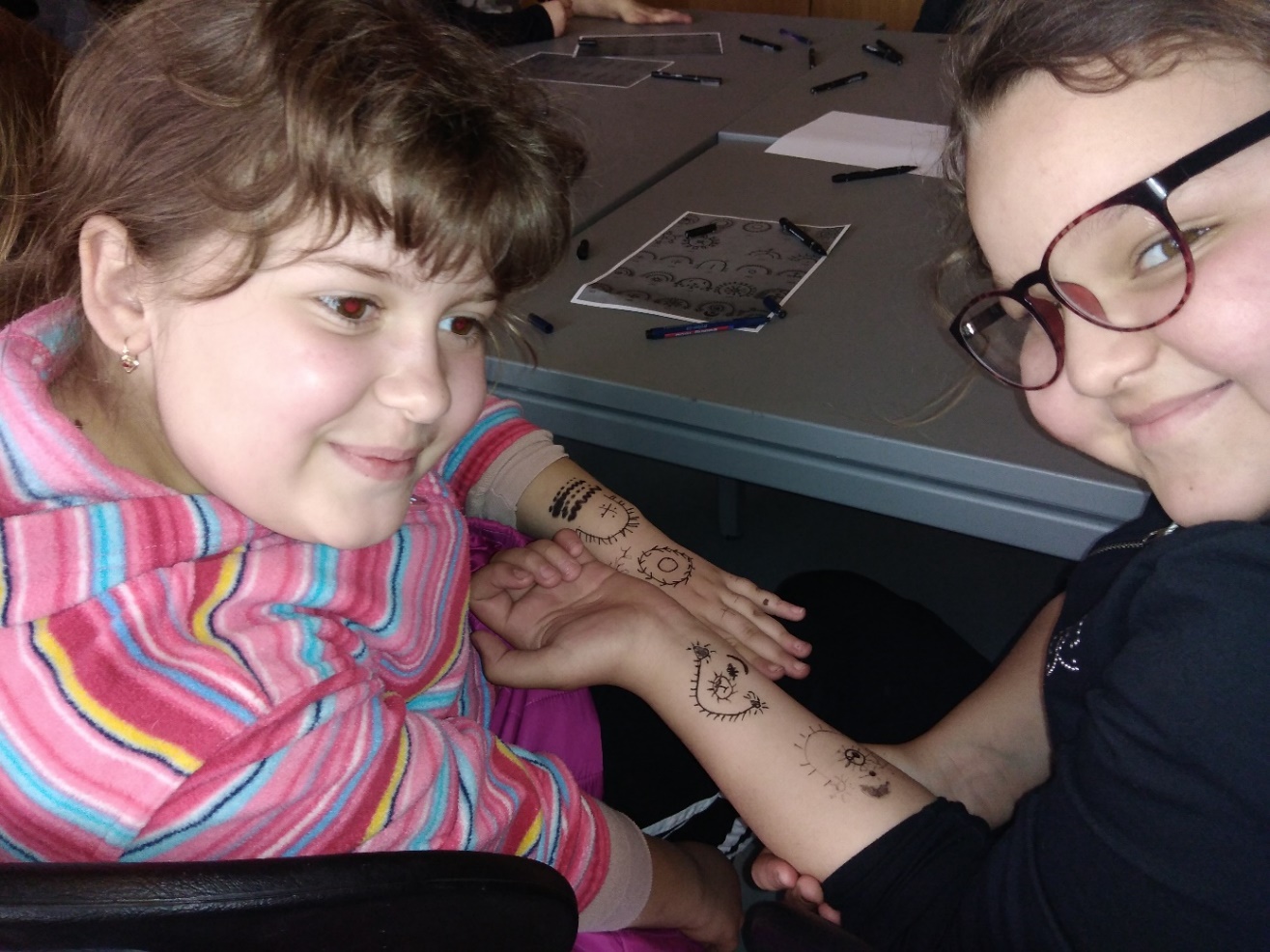  5. Od 14, 30 h uživali smo u pogledu s Vodotornja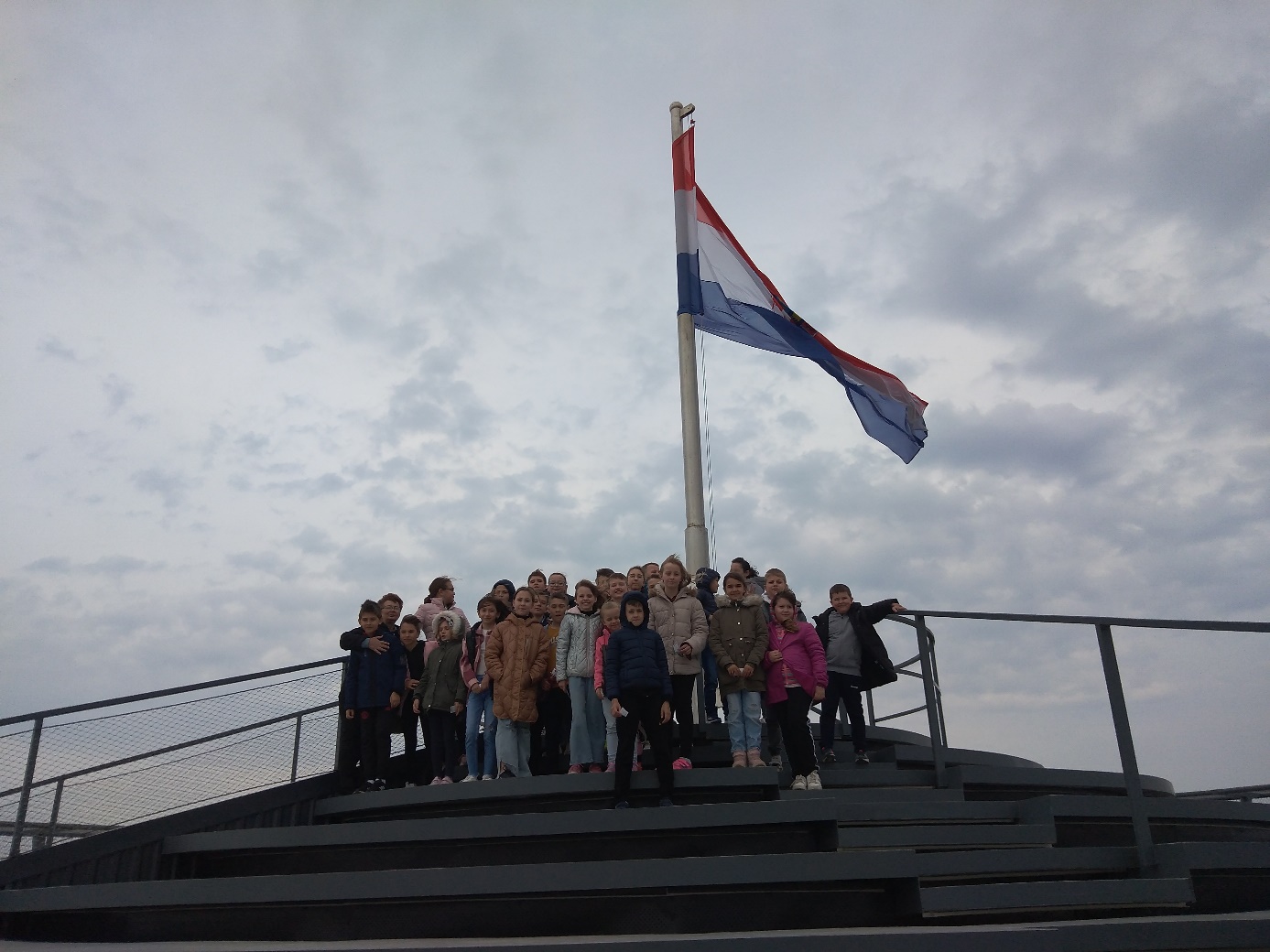 6. Obilazak Dvorca ELTZ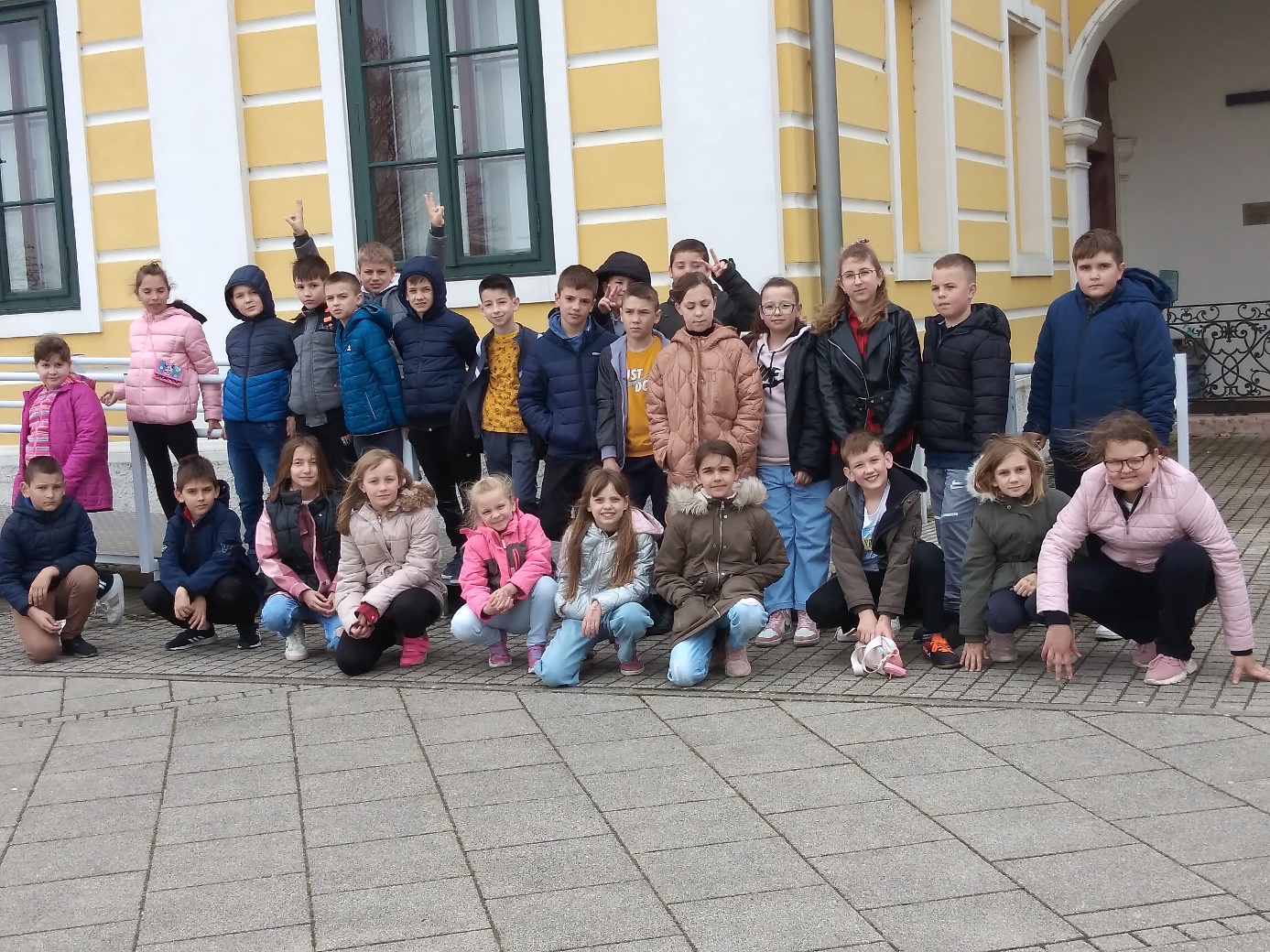 7. Razgledanje Vukovara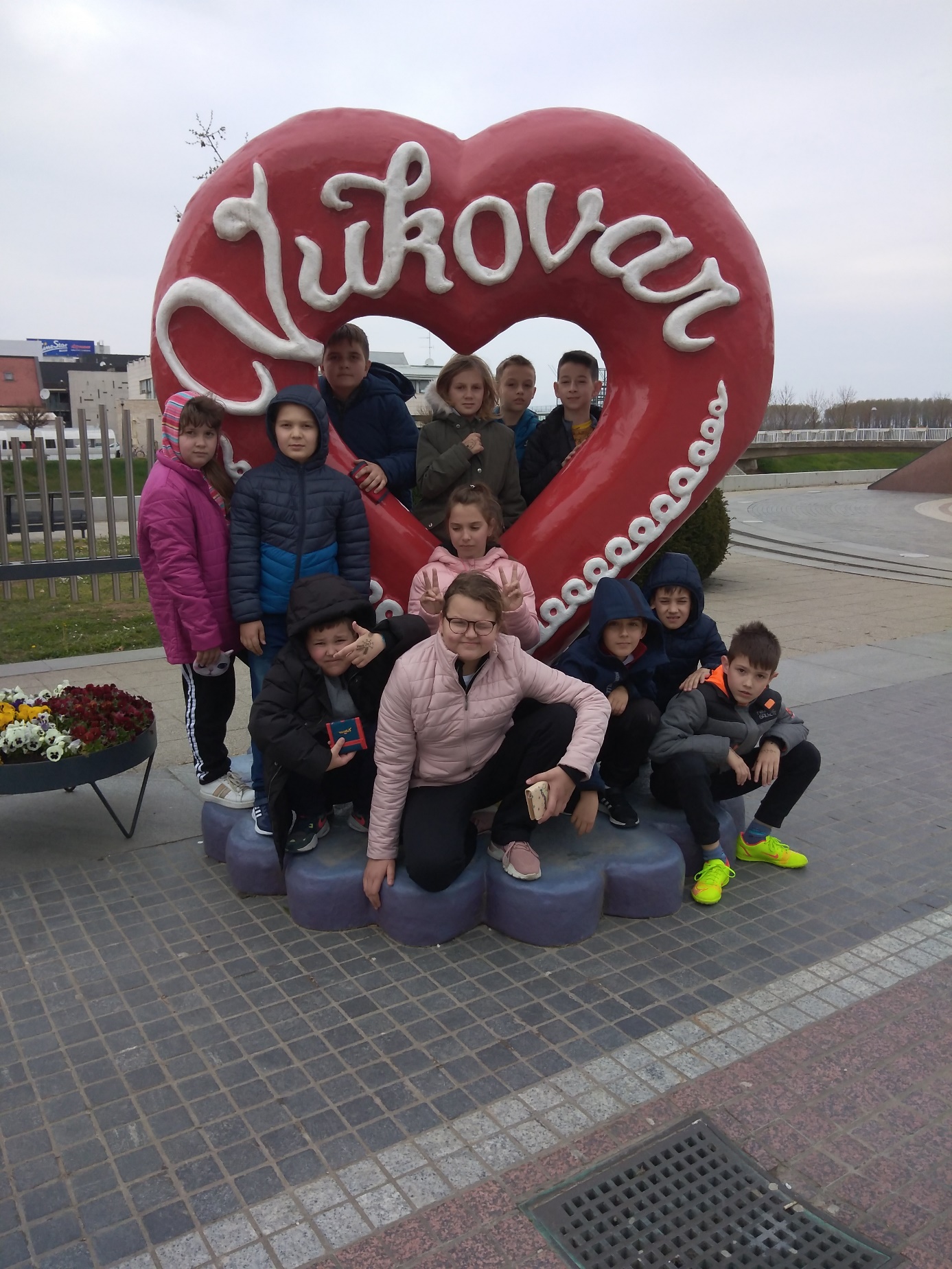 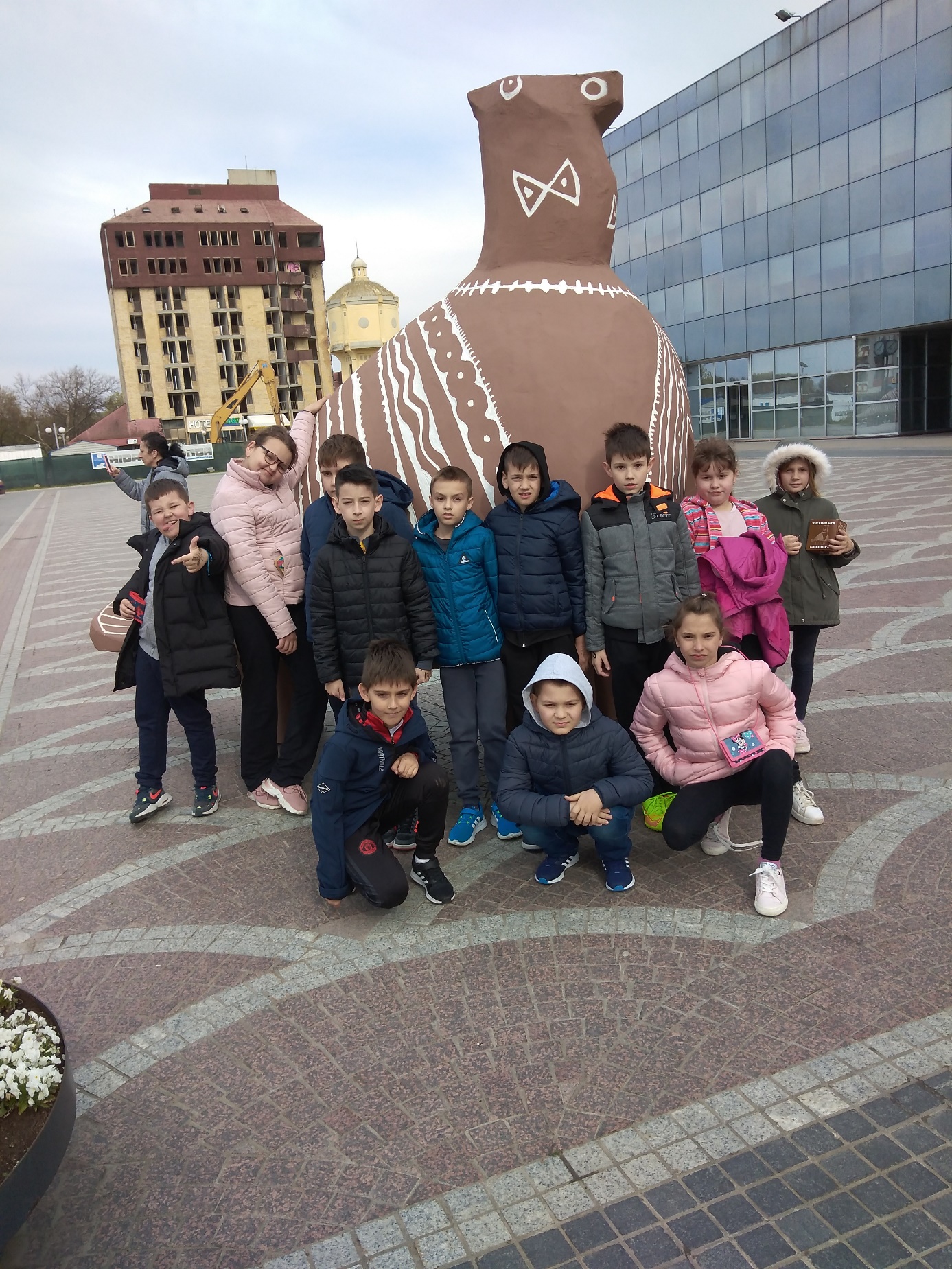 8. Povratak pred školu u 17, 00 sati.Po povratku sa ekskurzije učenici su  na satu HJ ( 8.04. 2022.) pisali Izviješće o provedenoj ekskurziji.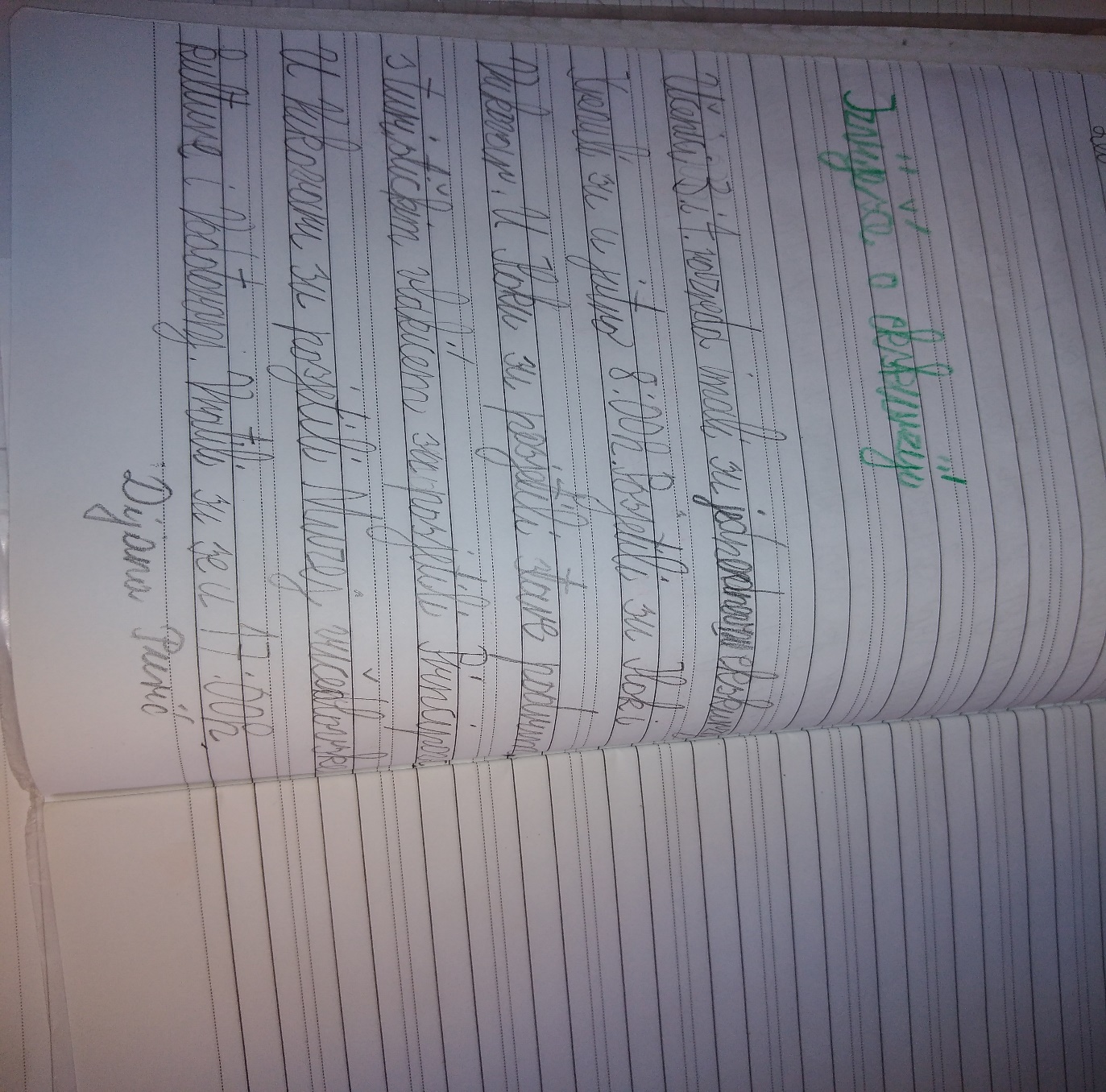 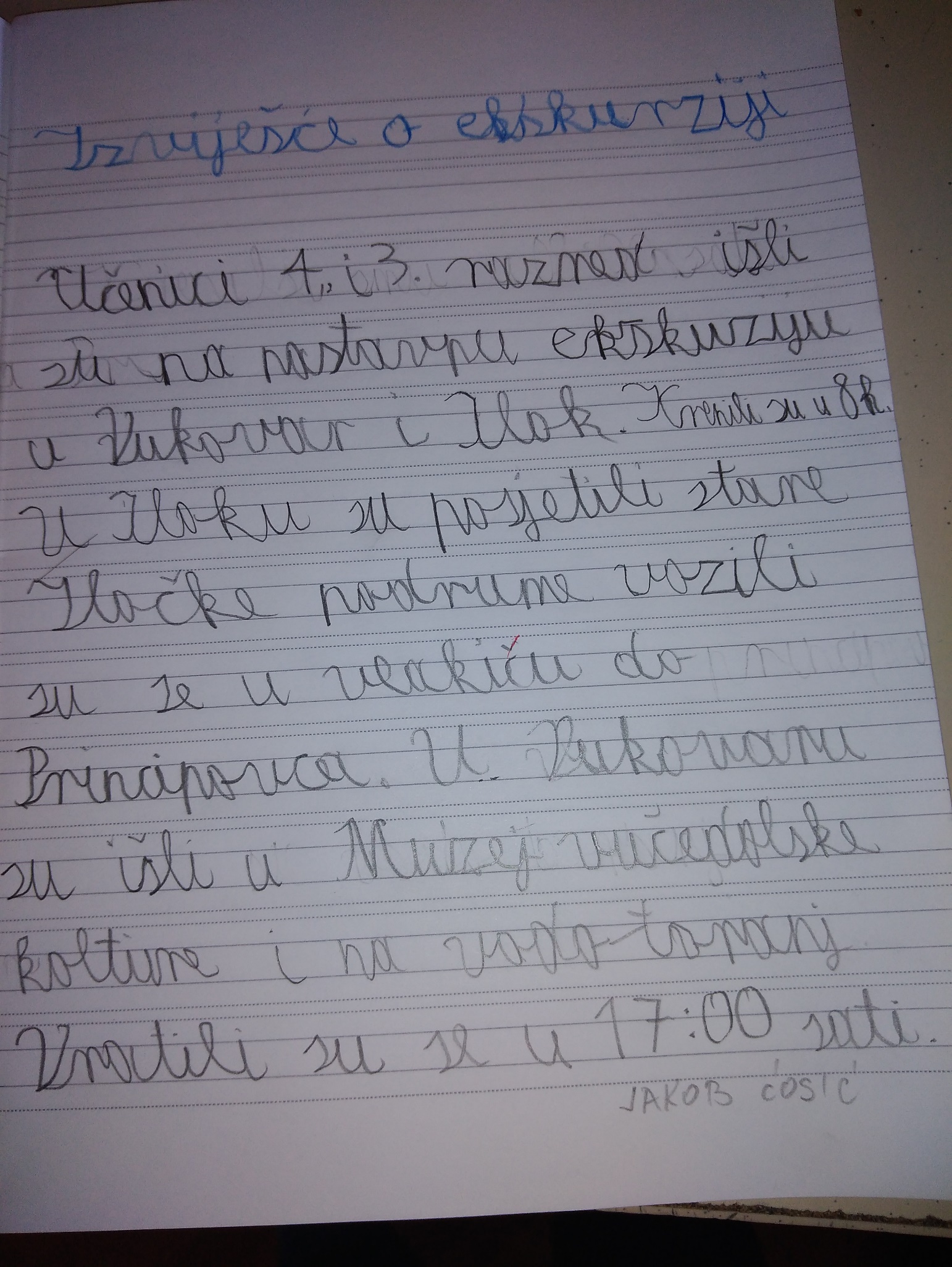 